COMUNE DI PELLEZZANO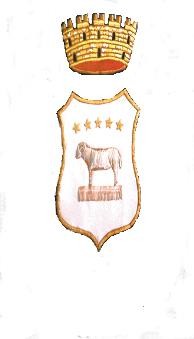 Provincia di SalernoVia Municipio 1, 84080 Pellezzano - Tel . 089568730ASSESSORATO PUBBLICA ISTRUZIONE RIMBORSO LIBRI DI TESTO ANNO SCOLASTICO 2021/2022Generalità del richiedenteResidenza anagraficaGeneralità dello studente destinatario:COGNOME	NOMELUOGO DI NASCITA	DATA di NASCITADati della Scuola:DenominazioneCOMUNE	PELLEZZANO	PROVINCIA SALERNOClasse di frequenza nell’anno scolastico 2021/2022 :	1	2	3		sez.Scuola Media Inferiore	NoteIl beneficio richiesto sarà erogato agli aventi diritto in relazione alla disponibilità delle somme stanziate. In ogni caso, si procederà a formalizzare una graduatoria che tenga conto del reddito prodotto, come rilevato dall’Attestazione ISEE in corso di validità presentata, ed è rapportato al numero delle istanze presentate, alla classe ed alla tipologia della scuola frequentata dallo studente.DA CONSEGNARE ALL’UFFICIO RELAZIONI CON IL PUBBLICO ENTRO E NON OLTRE IL 05 ottobre 2021. Allega alla presente domanda:L_ seguent_ fattur_ in originale:n°	del	di € 	 n°	del	di € 	 n°	del	di € 	contenente descrizione dettagliata dei libri di testo e relativo importo, debitamente quietanziata/e.Fotocopia di valido documento di riconoscimento,Fotocopia del codice fiscale;Dichiarazione sui mezzi di sussistenza qualora il reddito ISEE risulti pari ad € 0,00.Attestazione ISEE in corso di validità (ai sensi del DPCM 159/2013) .Data		Firma del dichiarante 	AVVERTENZESi procederà al rigetto dell’istanza anche in un solo dei seguenti casi:istanza incompleta;omissione della firma per sottoscrizione;mancata presentazione di copia del documento di riconoscimento in corso di validità;omissione del timbro e firma della scuola di frequenza;mancata presentazione dell’Attestazione ISEE in corso di validità;Attestazione ISEE riferita ad anni precedenti;mancata presentazione dell’istanza al protocollo del Comune;mancata presentazione della/e fattura/e originale/i;reddito superiore ( limite reddito € 13.300);presentazione dell’istanza fuori termine;mancata dichiarazione sui mezzi di sostentamento del nucleo familiare in caso di Attestazione ISEE pari ad € 0,00.INFORMATIVA AI SENSI DELL’ART. 13 D. Lgvo n. 196/2003Desideriamo informarla che il decreto legislativo 30 giugno 2003 n. 196,”Codice in materia di protezione dei dati personali”, prevede la tutela della riservatezza dei dati personali relativi a persone o altri soggetti. I dati personali sono raccolti e trattati dal Comune per lo svolgimento di funzioni istituzionali.PROT. N.	del 	TIMBRO e FIRMA di CONVALIDA della SCUOLA: VALIDO QUALE ATTESTAZIONE DI FREQUENZAIL DIRIGENTE SCOLASTICOCOGNOMENOMECOD. FISCALEVIA/PIAZZA	TELEFONOCOMUNE e C.A.P.	PROVINCIA